An alle mit dem Verein reisenden Mitglieder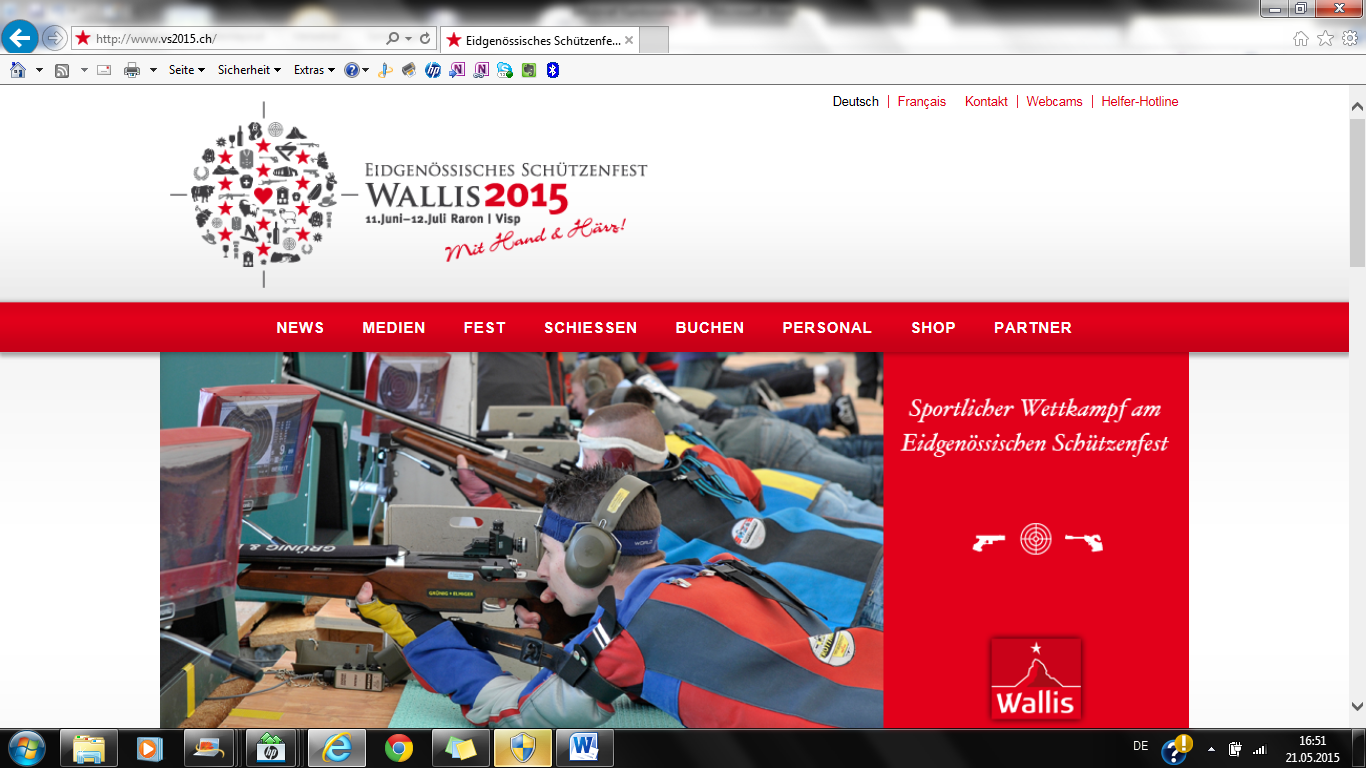 Eidg. Schützenfest Wallis 2015 vom 11. und 12.07.2015Insgesamt 40 Mitglieder haben sich für das Eidg. Schützenfest Wallis 2015 angemeldet. Ein Teil wird jedoch das Schützenfest unter der Woche besuchen und wird nicht mit dem Verein reisen. In Raron wurde ein grosses Festzentrum erstellt und 130 temporäre Scheiben installiert. Dort werden wir auch schiessen. Übernachtungsgelegenheit werden wir in der Zivilschutzanlage von Visp haben. Ein Schlafsack muss mitgenommen werden. Für die Reise wurden zwei Kleinbusse mit  einem Anhänger reserviert. Wir werden zuerst die Unterkunft beziehen und dann mit dem Shuttlebus zum Festzentrum verschieben. Der Shuttlebus fährt im Halbstundentakt ab Bahnhof Visp (5 Gehminuten) und um 22:00 Uhr fährt der letzte zurück nach Visp. Das Lagern von Waffen ist in der Unterkunft verboten. Gegen eine Gebühr von SFr. 5.00 kann die Waffe im Festzentrum eingeschlossen werden. Abfahrt Schwanden:		11.07.2015, 08:00 Uhr Schiesszentrum:		Festzentrum RaronRangeure:			11.07.2015, 13:30 – 15:00 Uhr (Scheibe 94/95/96)				11.07.2015, 13:30 – 14:15 Uhr (Scheibe 97)				11.07.2015, 15:30 – 19:00 Uhr (Scheibe 94/95/96)				12.07.2015, 07:30 – 12:00 Uhr (Scheibe 27/28)				12.07.2015, 07:30 – 08:45 Uhr (Scheibe 29) 				12.07.2015, 07:30 – 10:15 Uhr (Scheibe 6)Nach dem Abrechnen und der Rückkehr nach Schwanden werden wir das Schützenfest im Landgasthof Rothorn ausklingen lassen. 								Der Vorstand								MS Schwanden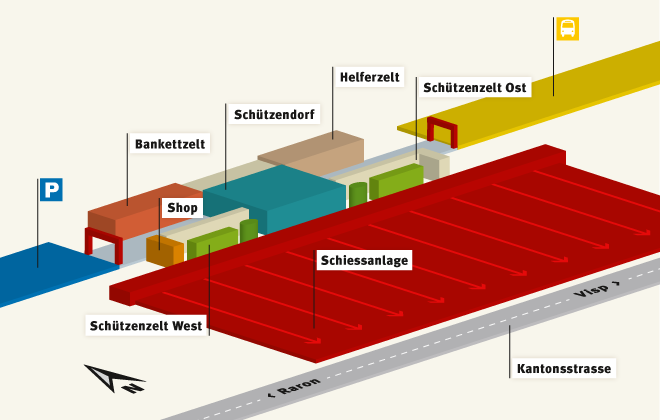 